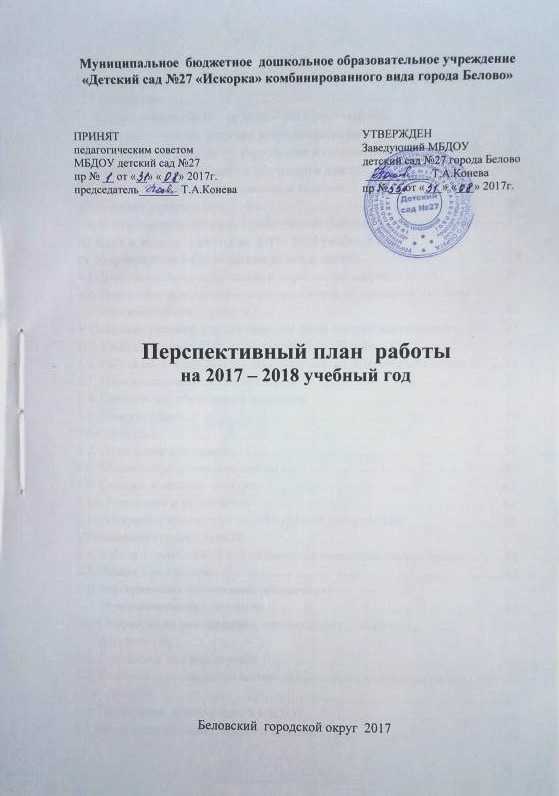 СодержаниеI. Информационная   справка   о   дошкольном   образовательном     Учреждении  …………………………………………………………………..4   II. Анализ работы ДОУ   за 2016 – 2017 учебный год 2.1. Анализ состояния здоровья детей воспитанников………………………..152.2. Организация работы  по укреплению и сохранению здоровья детей …..172.3. Анализ готовности детей к обучению в школе…………………………...192.4. Анализ работы с педагогическими кадрами………………………………212.5. Система работы с социумом………………………………………………..252.6. Итоги административно-хозяйственной работы………………………….27III Цель и задачи   работы на 2017– 2018 учебный год     IV Мероприятия по реализации целей и задач……………………………..284.1. Деятельность по сохранению и укреплению здоровья детей……………284.2. Деятельность педагогического коллектива по созданию  системы         образовательной      работы………………………………………………...30V Создание условий для достижения цели и задач деятельности ………335.1. Комплектование ДОУ педагогическими кадрами………………………...335.2. Работа по  обобщению распространению педагогического опыта……...345.3. План повышения квалификации…………………………………………...345.4. Система самообразования педагогов………………………………………365.5 .Консультации………………………………………………………………..365.6.Семинары…………………………………………………………………….385.7. Педагогические советы……………………………………………………..395.8. Медико-педагогические совещания……………………………………….425.9. Смотры, выставки, конкурсы…………………………………………… ...425.10. Праздники и развлечения…………………………………………………445.11. Открытые просмотры  педагогической деятельности…………………..45VI Взаимодействие с семьёй 6.1. Работа с педагогическими кадрами  по взаимодействию с семьей……...466.2. Работа с родителями………………………………………………………...47VII Материально-техническое обеспечение         образовательного  процесса ……………………………………………...47VIII Управление достижением оптимальных,   конечных        результатов8.1. Совещания при заведующей………………………………………………..498.2. Контроль и руководство воспитательно-образовательным процессом     в   МБДОУ……………………………………………….................................518.3. Проведение  мониторинга в МБДОУ……………………………………...538.5. Исследования общественного  мнения…………………………………….53Перечень приложений к перспективному плануИнформационная справка о дошкольном образовательном учреждении.Муниципальное бюджетное дошкольное  образовательное учреждение «Детский сад № 27 «Искорка» комбинированного вида города Белово»(МБДОУ детский сад №27 города Белово)Ведомственная принадлежность: МКУ «Центр комплексного сопровождения образования города Белово» Год ввода в эксплуатацию – сентябрь 1979 год. Технический паспорт. Здание  панельное, типовое, двухэтажное.  Устав  МБДОУ детский сад № 27 города Белово  (дата регистрации 26.12.2011 № 2567 – р.)Лицензия А 0002630  Регистрационный номер  №12859 от 12.07.2012г., выданная  Государственной службой  по надзору и контролю в сфере образования Кемеровской области.Срок действия – бессрочно.Проектная мощность – 95 детей.Списочный состав  -  138 детейЮридический адрес: 65261, РФ, Кемеровская область, г. Белово, пгт Грамотеино, ул. Светлая 30. Телефон: 8(38452) 68-1-95Е- mail: mbdou27belovo@mail.ruСайт: http://edubel.ru/edu/?site=0317Заведующий МБДОУ детский сад №27: Конева Татьяна АндреевнаЗаведующий хозяйством – Евдокимова Елена АлексеевнаСтарший воспитатель – Навойникова Валентина АнатольевнаСтаршая медицинская сестра – Винокурова Эльмира РафиковнаПрограммно-методическое обеспечениеДля проектирования и реализации основной образовательной  программы дошкольного образования (ООП ДО)  используются программы: - Примерная основная образовательная программа дошкольного образования, одобренная решением федерального учебно-методического объединения по общему образованию (протокол от 20 мая 2015 г. № 2/15); -  Образовательная программа дошкольного образования «Детский сад - дом радости»  Н.М. Крылова; -  Образовательная программа дошкольного образования «От рождения до школы» под редакцией Н.Е.Вераксы, Т.С.Комаровой, М.А. Васильевой;-  Примерная адаптированная  основная образовательная программа для дошкольников с тяжелыми нарушениями речи  под. ред. проф. Л. В. Лопатиной. Парциальные программы: - «Основы безопасности детей дошкольного возраста» Н.Н.Авдеевой, Р.Б.Стеркиной, О.Л. Князевой для детей старшего дошкольного возраста;-  «Юный эколог» С.Н.Николаевой для детей от 3-7 лет;-  «Музыкальные шедевры»  О.И.Радыновой  для детей от 2-7 лет;-   «Малыш» В.А.Петрова  для детей раннего возраста (3-й год жизни);-   «Цветные ладошки» И.А.Лыковой для детей от 2- 7 лет;- «Физическое развитие и здоровье 3-7 лет»  Программа «Старт»    Л.В.Яковлева, Р.А.Юдина.Дополнительные общеразвивающие программы:  -  «Дружная семейка» для детей  старшего дошкольного возраста;-   «Осторожно, малыш! » для детей  младшего дошкольного возраста;-   «Солнышко» для детей второй группы раннего возраста.Общие сведения(по состоянию на 01.09.2017г)В дошкольном учреждении  функционируют:Вторая группа раннего возраста   (с 2-3лет)4 дошкольные группы  (с 3-7)летСведения о детях. Общее количество -  138Группа раннего возраста – 282 младшая группа –27 средняя группа – 27старшая группа – 29подготовительная группа – 27Мальчиков    -  75Девочек         -  63Режим работы ДОУ: 12-ти  часовое пребывание детей при пятидневной рабочей недели с 07.00. – 19.00.Социальный паспорт семьи на 01.09. 2017годаВывод: количество семей в этом учебном году осталось  прежнее (138). Основную часть родителей составляют  рабочие -  63 (46%)  и служащие- 55 (40%)Число предпринимателей-3 (2%)Количество  безработных родителей минимальное -1Радует то, что значительно увеличился количественный состав  родителей с  высшим  образованием -79 (57%) со средним специальным- 46 (33%).Эти данные свидетельствуют о достаточно  высоком образовательном уровне родителей.Позитивным является то, что увеличилось число полных семей- 119 (86%).К большому сожалению, неполных семей  остаётся 19 (14%).Задача педагогов в 2017-2018 учебном году  целенаправленно доводить до каждого родителя содержание ФГОС ДО.  Семья  является важнейшим элементом социальной ситуации развития. В ней социализация  ребёнка происходит наиболее естественно и  безболезненно, основной её механизм – воспитание.Кадровый потенциал МБДОУ детский сад №27 на 2017-2018 уч. год.Дошкольное учреждение полностью укомплектовано кадрамиОбразовательную деятельность осуществляют  педагоги:Образовательный уровень педагогических кадровРасстановка педагогических кадровна 01.09.2017г.Качественная характеристика педагогического коллектива по стажу педагогической деятельностиВозрастная характеристика педагогического коллективаКурсовая подготовка педагогов                                          В дошкольном учреждении работает дружный коллектив единомышленников, для которых характерны: работоспособность, профессионализм, стабильность, инициативность, творчество. Кадровое  обеспечение  и укомплектованность  штатов соответствует установленным требованиям.Материальная база  дошкольного учрежденияРазвивающая предметно-пространственная среда обеспечивает максимальную реализацию образовательного  потенциала  пространства Учреждения. Группы, а также территории прилегающей к детскому саду для реализации  Программы, материалов, оборудования и инвентаря  для развития детей дошкольного возраста в соответствии  с особенностями  каждого возрастного этапа,  охраны и укрепления их здоровья, учета особенностей и коррекции недостатков их развития.Развивающая предметно-пространственная среда обеспечивает возможность общения и совместной деятельности детей (в том числе детей разного возраста) и взрослых, двигательной активности детей, а также возможности для уединения. Развивающая предметно-пространственная  среда  обеспечивает: реализацию различных образовательных программ; учет национально-культурных, климатических условий в которых осуществляется образовательная деятельность; учет возрастных особенностей детей.Развивающей предметно-пространственная среда должна быть  содержательно-насыщенной, трансформируемой, полифункциональной, вариативной, доступной и безопасной. Здание находится в удовлетворительном состоянии.Системы жизнеобеспечения  МБДОУ - освещение, отопление, водоснабжение, канализация находится  в режиме функционирования.Условия для всестороннего развития детей постоянно улучшаются, а материально – техническая база МБДОУ регулярно  пополняется.Детский сад имеет холодное и горячее водоснабжение, центральное отопление.Для осуществления образовательного процесса в здании детского сада имеются Педагогический блок: 5 групповых  помещения для детей  оборудованы:  групповой комнатой,  столовой, туалетной и умывальной комнатой, раздевалкой.Вторая группа  раннего возраста (от 2 - 3)лет   оборудована спальной комнатой.Кабинеты и залы:кабинет заведующей МБДОУ; методический кабинет; логопедический кабинет; зал для музыкальных занятий;зал для физкультурных занятий.Медицинский блок: Медицинский кабинет процедурный кабинет изоляторСауна, фитобарРяд служебных помещений.На территории МБДОУ:Спортивная площадка 5 прогулочных участковАвтоплощадкаОгородКлумбыЭкологическая тропинка (зона познавательно-исследовательской деятельности)Территория дошкольного учреждения обустроена и озеленена различными видами деревьев и кустарниковДетский сад оснащен:компьютер - 3 шт.ноутбук – 2 шт. принтер – 4.телевизор – 5 шт. музыкальный центр – 1 шт.мультимедийное оборудование -1 шт.магнитофоны – 6 шт.выход в сеть Интернет  имеют 4 компьютера, в дошкольном учреждении   компьютеры объединены в локальную сеть.Создан сайт Учреждения, где размещается информация, согласно законодательству РФ.В каждой возрастной группе педагоги создали развивающую  предметно-пространственную  среду, соответствующую возрасту детей, программам и технологиям, по которым они работают.В группах созданы условия для разных видов детской деятельности: игровой, изобразительной, познавательной, конструктивной, театрализованной           Предметно – развивающая среда кабинетов (учителя-логопеда, медицинского, методического)   музыкального, спортивного зала соответствует принципу необходимости и достаточности для организации коррекционной работы, медицинского обслуживания детей, методического оснащения образовательного процесса, а также обеспечение разнообразной двигательной активности  детей дошкольного возраста.Развивающая предметно - пространственная среда ДОУ соответствует возрастным особенностям детей и способствует их разностороннему развитию. Все элементы среды связаны между собой по содержанию, масштабу и художественному решению.Компоненты развивающей предметно-пространственной среды соответствуют основной образовательной программе дошкольного образования, реализуемой в ДОУ и гигиеническим требованиям.Анализ развивающего пространства МБДОУВывод: исходя из вышеизложенного, следует вывод, что в дошкольном учреждении созданы необходимые  материально-технические условия, в полной мере обеспечивающие комфортное пребывание и развитие детей в разных видах детской деятельности.II разделАнализ работы дошкольного учреждения за   2016- 2017 учебный год2.1 Анализ  состояния здоровья воспитанников.Анализ уровня здоровья  воспитанников  МБДОУАнализ посещаемости воспитанников  МБДОУНарушение осанки: Начало года –   8 детей  Конец года – 7 детей  (подг группа – 2 детей; старшая группа – 5 детей)Плоскостопие:Начало года – 8 детейКонец года – 7 детей (подг группа – 3 детей; старшая группа – 4 детей)Организация питанияПитание в ДОУ удовлетворяет физиологические потребности детей в основных пищевых веществах и энергии.Имеется десятидневное меню, утвержденное Роспотребнадзором. Замена блюд происходит крайне редко, за исключением нарушения графика подвоза продуктов.  Питание детей сбалансированное, входят все виды продуктов.Прием пищи проходит по графику, согласно  режима  дня в каждой возрастной группе. В промежутках между приемом пищи для питья используется кипяченая вода.При составлении меню и расчетов калорийности соблюдается соотношение пищевых веществ (белков, жиров, углеводов) которое составляет 1:1:4 соответственно.Приготовление блюд происходит согласно технологическим картам.Ежедневно в меню включено молоко, картофель, овощи, фрукты, хлеб, сливочное и растительное масло. При отсутствии каких-либо продуктов в целях обеспечения полноценного сбалансированного питания проводится замена на равноценные по составу продукты в соответствии с таблицей замены продуктов (имеется таблица замены). В целях профилактики недостаточности витаминов в организме детей проводится «С» - витаминизация III блюда – круглогодично, из расчета детей 1 – 3 лет 35 мг, для детей 3 – 6 лет 50 мг на порцию.Расчеты и оценку использованного на одного ребенка среднесуточного набора пищевых продуктов проводится 1 раз в 10 дней. По результатам оценки, при необходимости, проводится коррекция питания в течение следующей недели (декады).Выдача готовой пищи разрешена только после приемочного контроля в составе повара, заведующего детским  садом и медицинского работника. Результаты  регистрируются в бракеражном журнале ежедневно.После приготовления пищи отбирается суточная проба готовой продукции в стерильную посуду, хранится в холодильной камере в течение 48 часов.Стоимость питания  1 ребенка в день:2014 год     -   82 рубля2015 год     -   83,08 рубля2016 год     -  79.00рубля2.2.Организация работы по укреплению и сохранению здоровья      детей в ДОУУсловия для здоровьесбереженияУсловия содержания детей в детском саду  строятся на основании санитарно-эпидемиологических требований СанПиН  2.4.1. 3049-13 от 15 мая  2013г. В детском саду своевременно проводятся и регистрируются соответствующие инструктажи с персоналом,  ведется документация по охране жизни и здоровья детей. В группах и помещениях для занятий с детьми  -  чисто, тепло, уютно; мебель и освещенность соответствует санитарным требованиям. Продумано безопасное расположение мебели и оборудования в группах. Физкультурный зал  детского сада  оснащен физкультурным оборудованием по всем видам  движений. Спортивная площадка и игровые участки оборудованы для проведения спортивных игр и развлечений. Режим дня, режим проветривания, питьевой режим соблюдается во всех группах. Но имеются случаи нарушения в режиме проведения прогулок после дневного сна.Организация физкультурно-оздоровительной работы.В детском саду систематически, ежедневно  проводилась  утренняя зарядка, физкультурные занятия в зале, подвижные игры на воздухе, физкультурные досуги, развлечения и спортивные праздники под контролем медицинских специалистов и администрации детского сада.	Физкультурные занятия, проводимые  воспитателями ДОУ, отличаются высоким уровнем подготовки, четкой выдержанностью по времени, игровыми формами обучения основным видам движений, положительным эмоциональным настроем, оптимальны по физическим нагрузкам.  Ведется мониторинг  физического развития детей всех возрастовОрганизация профилактической работы.В  прошедшем учебном году  в период массовых инфекций     в системе проводилась  профилактическая работа.В дошкольном учреждении созданы необходимые  условия для полноценного физического развития, охраны жизни и здоровья детей, находящиеся в компетенции администрации детского сада. Физкультурно-оздоровительная работа проводилась в соответствии с нормативными требованиями, но необходимо повысить медико-педагогическое просвещение родителей по проблеме профилактики  оздоровительно-закаливающих процедур в семье.В результате организации  оздоровительной деятельности, профилактики и укрепления здоровья, развития физических качеств и воспитания интереса к спортивной деятельности детей  мы добились следующих результатов:-   у большинства  воспитанников  сформировано положительное отношение к здоровому образу жизни;- уровень выполнения программы по физическому развитию воспитанниками    старшего дошкольного возраста  – 100%;, а младшего дошкольного возраста -98%.-   у детей повысилась сопротивляемость организма  к простудным заболеваниям, уменьшилось количество часто болеющих детей;-   меньше стало случаев гриппа на протяжении последних  двух лет.-  заболеваемость по  сравнению с  прошлым годом увеличилась, так как  было большое количество  случаев заболеваемости детей ветряной оспой.Таким образом, целью медико-педагогического персонала  на 2017 - 2018 учебный год является  охрана жизни и укрепление физического  здоровья детей   посредством  планомерной, системной, профилактической работы  и оздоровительных мероприятий для повышения защитных сил организма  совместно с семьями воспитанников и  в результате  проводимой работы стремиться к  снижению заболеваемости детей.2.3. Анализ готовности детей к обучению в школе.Работа по преемственности   педагогов МБДОУ детского сада №27 и учителей начальных классов МБОУ СОШ №37   осуществляется  по перспективному плану (протокол №1 от 31.08.2016г.) В план по преемственности входит  методическая работа с педагогами, работа с детьми,  работа с родителями.Целью преемственности  являлось: обеспечение качества преемственности между дошкольным и начальным образованием через координацию деятельности педагогических коллективов школя и детского сада и совершенствовании содержания дошкольного образования в условиях перехода к ФГОС дошкольного образования	Была проведена  следующая работа:  практический семинар по проблеме «Трудности адаптационного периода детей-выпускников  детского сада в школе» с открытым посещением  уроков педагогами ДОУ и последующим обсуждением. Круглый стол в ДОУ «Уровень развития выпускников-дошкольников» с участием учителей  начальных классов.  Участие учителей начального звена школы в работе родительских собраний в ДОУ.Посещение дошкольниками классных комнат, библиотеки школы.  Проведены  совместные праздники, выставки  детей подготовительной группы и выпускников-школьников 1-х классов.С детьми подготовительной группы образовательную деятельность вели следующие педагоги: воспитатель Прокудина И.В.(1 кв.к. пед. стаж – 19 лет), воспитатель Антощук С.И. (1 кв.к. пед. стаж – 10 лет), учитель-логопед ДОУ Голубничая О.С. (1 кв.к. пед.стаж  - 9 лет), музыкальный руководитель Варова С.М.(пед.стаж – 3 года в данном учреждении).	Педагогическое мастерство педагогов, интегрированный подход в образовательной деятельности способствовали  эффективной подготовки детей к обучению в школе. Организация образовательного процесса строилась на основании ООП ДО, учебного плана и сетки занятий в соответствии с возрастными особенностями детей. Учебные нагрузки не превышали  нормы допустимых нагрузок.В  2016 - 2017 учебном году было выпущено в школу 28 детей. Из них 12 мальчиков, 16 девочек.Обследование здоровья детей показало следующие результаты:Плоскостопие  -    2 детей  Нарушение осанки -  1ребенокВывод: анализ результатов мониторинга, наблюдений  показал, что 20 детей  (71%) показали высокий уровень   готовности  к школе; 8детей (29%)  - средний уровень.Дети готовы к школьному обучению. Хорошо развиты психические процессы,  мотивация к обучению в школе. У детей подготовительной группы  сформированы волевые качества личности. Они умеют  «слушать» и «слышать» инструкции педагога, принимают цель и продумывают средства для достижения положительных результатов, развиты самостоятельность, организованность, сформированы предпосылки  учебной деятельности. Дети хотят учиться в школе, у них воспитано положительное отношение к школе, учителю, внутренняя позиция школьника.  У 84% детей развита мелкая моторика. Дети хорошо ориентируются в окружающем мире, имеют достаточный запас общих знаний, что соответствует их возрасту и психофизиологической зрелости. Недостатки: у 18% детей отсутствуют навыки произвольного контроля над собственной деятельностью. Стабильность достижения  учащихсязаявленного стандарта образования МБОУ СОШ№37 и МБДОУ №27Ребенок-выпускник детского сада, уходящий в школу,  соответствует целостному развитию и совпадает с желаемым образом первоклассника  школы, тем самым обеспечивает преемственность начальной  школы и непрерывность  образовательного процесса.2.4. Анализ работы с педагогическими кадрами.В 2016 – 2017  учебном году прошли обучение на курсах повышения квалификации, следующие педагоги:    Итого обучилось   -   6 (46%)педагоговУчастие  МБДОУ    в  муниципальных  и поселковых мероприятиях  в 2016 – 2017 уч. годуДекабрь 2016 г. – Семинар  в МБОУ СОШ №37         «Трудности адаптационного периода в 1 классе»Апрель 2017г. – Фестиваль  «Золотой колокольчик» Победители поселкового конкурса. Участники  гала-концертаРабота педагогического коллектива     в 2016 – 2017 была направлена на решение следующих  задач:Цель: обеспечение качества образовательного  процесса путем совершенствования содержания  дошкольного образования,  в условиях введения ФГОС  ДО для  развития детей  в соответствии  с   их возрастными и индивидуальными  особенностями и склонностями.Задачи:    1.  Содействовать сохранению  и укреплению  здоровья детей, обеспечению физической и психической безопасности; созданию комфортных условий жизнедеятельности для развития  физических, интеллектуальных и личностных качеств.   2.Совершенствовать модель взаимодействия с семьями воспитанников, обеспечивающих единство подходов к воспитанию и образованию  дошкольников в соответствии с ФГОС ДО.3.Содействовать овладению способностью использования  интегрированных форм построения образовательного процесса, максимально направленных на формирование предпосылок  учебной  деятельности  у детей дошкольного  возраста  посредством развития целевых компетенций.  Анализ выполнения  задач годового планаВ 2016- 2017  учебном году  работа коллектива ДОУ была направлена на формирование необходимых предпосылок, условий и механизмов для постоянного самообновления, повышения качества педагогической деятельности и роста её эффективности. 	В центре внимания педагогов  в 2016-2017 учебном  году было  осуществлено введение в работу   Федерального государственного образовательного стандарта. Все педагоги  попытались  смоделировать образовательный процесс в соответствии с новыми требованиями, сохранив при этом положительные моменты теории и практики дошкольного учреждения.Для решения этих задач были намечены и проведены четыре педагогических совета:Педсовет №1. Установочный, организационныйПедсовет №2  «Коммуникативная компетентность педагогов ДОУ  как один из критериев профессионального мастерства в работе с родителями   воспитанников»Педсовет№3«Формирование предпосылок учебной деятельности у детей дошкольного возраста посредством развития целевых компетенций»Педсовет №4 — итоговый « О выполнении  плана работы ДОУ  за 2016-2017 учебный год».В ходе подготовки к педагогическим советам в 2016-2017 учебном году  были  организованы коллективные просмотры непосредственной образовательной деятельности: Посиделки «Наука химия»  подготовительная группаНОД по ФЭМП  старшая группаНОД по развитию речи  младшая группаНОД «В гости к солнышку»  вторая группа раннего возрастаНОД по художественно-эстетическому развитию  (музыкальный руководитель младшая группа)НОД по обучению грамоте «Поможем доброй  жар-птице» (подготовительная группа) учитель-логопедКруглый стол с «Родителями вновь пришедших детей»Родительское собрание в младшей группеРодительское собрание в средней группеРодительское собрание в старшей группеРодительское собрание в подготовительной группеПедагоги во время проведения открытых мероприятий показали высокий уровень профессионального мастерства.На каждом педагогическом совете были приняты решения к выполнению намеченных  годовых задач.В 2016 – 2017 учебном году с педагогами  были проведены:Семинары-практикумы:  «Организации  развивающей  предметно-развивающей  среды в ДОУ  в соответствии с ФГОС ДО»«Работа ДОУ по сохранению и укреплению здоровья воспитанников»«Формирование предпосылок  учебной деятельности у дошкольников посредством  сказки»Речевой практикум «Говори правильно»«Трудности адаптационного периода выпускников  в первом классе»Теоретические  семинары:«Педагогическое мастерство – высший уровень педагогической деятельности»«Изучаем ФГОС ДО».Проведены консультации: «Коммуникативная компетентность педагога».«Формирование предпосылок учебной деятельности у детей дошкольного возраста посредством развития целевых компетенций»«Оценка  достижений целевых ориентиров дошкольного образования: проблемы и пути их решения»«Особенности развития речи детей раннего возраста»«Реализация принципа индивидуализации  в ДОУ»«Формирование  предпосылок учебной деятельности у детей дошкольного возраста посредством развития целевых компетенций»Смотры:Смотр родительских уголков по теме: «Карта анализа наглядной информации для родителей» «Визитная карточка группы»«Зимних городков на детских площадках»«Детских площадок в летний оздоровительный период»Смотр документации«Оформление книжного уголка»Оценка проведения  организационно – педагогических мероприятийВывод: задачи  годового  плана были выполнены в полном объёме и на  достаточно хорошем  уровнеАнализ выполнения  программы воспитанниками за 2016 – 2017 учебный годВоспитательно-образовательная работа строилась в соответствии с ФГОС ДО  по пяти направлениям, т.е.  по пяти  образовательным областям: «Социально-коммуникативное развитие» «Познавательное развитие», «Речевое развитие», «Художественно-эстетическое развитие», «Физическое развитие», и которые ориентированы на разностороннее развитие детей с учётом их возрастных и индивидуальных особенностей.Образовательный процесс осуществлялся через совместную деятельность детей с взрослым (непосредственно образовательную деятельность и  образовательную деятельность в ходе режимных моментов) и самостоятельную деятельность детей.1  -   начало год         2  -   конец года2.5 Система работы с социумом.Поддерживали связь:Детской художественной школой  №27 (Экскурсии детей подготовительной группы в школу);Театр «Семь гномов» г. Кемерово (театрализованная деятельность);ЦДК город Белово (театрализованные представления)Детской музыкальной школой №66 (воспитанники школы устраивали концерты для дошкольников в ДОУ);С детской библиотекой поселка  (Литературные чтения  для детей в ДОУ работниками библиотеки); МБОУ СОШ №37   преемственность со школой  (по утвержденному плану);ЦК Грамотеинский (театрализованное представление);Взаимодействие с родителями:-  «Клуб заботливых родителей»-  « Круглый стол с родителями вновь пришедших детей».          -   Журфикс в подготовительной группе;-   Календарные праздники с приглашением  и участием родителей;-   Групповые родительские собрания.-   Наглядная информация для родителей.-   Использование ИКТ (электронных сайтов) в работе с   родителями2.6 Итоги  административно-хозяйственной работыЗаменили светильники в группах;Приобрели:-  телевизор (3 шт);-  Установили двери (4шт);-  холодильник;-  посуду на кухню (бачки, тазы);-  стулья для взрослых;-  ковры в группу (2 шт.)Вывод: работу коллектива  дошкольного учреждения  в истекшем году  2016 – 2017  учебном году признать удовлетворительной. Педагогам продолжить  повышение профессионального мастерства  по обеспечению  качества  образовательного процесса  в условиях реализации   ФГОС дошкольного образования и создание благоприятных условий для полноценного проживания  ребенком  дошкольного детства с учетом его индивидуальных возможностей и способностей.Администрации  детского сада вовлечь  каждого педагога в творческий поиск, сформировать коллектив единомышленников, способных воплощать новаторские идеи в практическую деятельность.Целью педагогического  коллектива  в 2017 – 2018 учебном году будет являться: создание благоприятных условий в ДОУ для  развития детей  в соответствии с их возрастными индивидуальными  особенностями и склонностями, развития способностей и творческого потенциала каждого ребенка  как субъекта отношений с самим собой, другими детьми, взрослыми и миром.III РазделЦель и задачи работы МБДОУ на 2017 – 2018 учебный годПроблема: недостаточная профессиональная компетентность  педагогов всовременных условиях реализации   ФГОС  дошкольного образования.Цель: создание благоприятных условий в ДОУ для  развития детей  в соответствии с их возрастными индивидуальными  особенностями и склонностями, развития способностей и творческого потенциала каждого ребенка  как субъекта отношений с самим собой, другими детьми, взрослыми и миром.Задачи:   1.Повышение эффективности  работы с детьми по развитию речи, развитию коммуникативных способностей, взаимодействию с окружающими через  совершенствование  педагогического мастерства педагогов (выбор оптимальных форм, средств, методов, технологий).2. Формирование семейных ценностей у дошкольников, для обогащения социального опыта ребенка через реализацию игровых проектов, сохранение и укрепление здоровья детей их физического развития и совместную деятельность с семьями воспитанников.3. Формирование профессиональной компетентности педагогов в области освоения  Федеральных государственных образовательных стандартов дошкольного образования.IV разделМероприятия по реализации  цели и задач на новый учебный год  4.1. Деятельность  по сохранению  и укреплению  здоровья детей  и формированию здорового образа жизни.4.1.1.План физкультурно-оздоровительной работы.         См. приложение к перспективному плану №14.1.2.План  профилактической работы.         См. приложение к перспективному плану №24.1.3. План работы по предупреждению детского травматизма.         См. приложение к перспективному плану №34.1.4.План работы на летний оздоровительный период.        См. приложение к перспективному плану №44.1.5. Создание благоприятной  психологической  среды 4.1.6. Защита прав ребенка в соответствии с конвенцией о правах             ребенка4.1.7. Формы работы с родителями по сохранению и укреплению            здоровья детей и формированию здорового образа жизни4.2. Деятельность педагогического коллектива по созданию  системы          образовательной работы4.2.1.Обеспечение преемственности  дошкольного и начального образованияЦель: обеспечение качества  преемственности между дошкольным и начальным образованием, через координацию деятельности педагогических коллективов школы и детского сада и совершенствование  содержания дошкольного образования в условиях реализации ФГОС  дошкольного образования.  Задачи:1.Создать благоприятные условия в дошкольном учреждении  для полноценного  проживания ребенком  дошкольного детства, формирования  всесторонней  развитой личности с учетом его физического, психического развития, индивидуальных  особенностей и склонностей.2.Содействовать формированию общей культуры воспитанников – будущих школьников,    развивать их нравственные, интеллектуальные, физические, эстетические   качества, инициативность, самостоятельность, ответственность,   предпосылки учебной деятельности.3.Установить единство стремлений и взглядов  всех участников  образовательного  процесса: педагогов ДОУ,  учителей, детей, родителей.4.Охранять и укреплять здоровье будущих  первоклассников через сложившуюся в детском саду систему физкультурно-оздоровительной работы  и регулируемые  нагрузки5.Оказывать психологическую помощь в осознании собственных семейных и социальных ресурсов, способствующих преодолению проблем при поступлении ребенка в школу  и содействовать  педагогическому просвещению родителей.См. приложение к перспективному плану №5 Работа кружков и студий  4.2.2.Участие в мероприятиях города и поселкаV разделСоздание условий для  достижения  целей и задач  5.1. Комплектование МБДОУ педагогическими кадрами      См. приложение  к перспективному плану №5.2. Работа по обобщению  и распространению  педагогического опыта5.3.Курсовая подготовка педагогов  Аттестация педагогических работников5.4.  Система самообразования педагогов   См. приложение  к перспективному плану № 75.5. Консультации  5.6. Семинары   5.7.Педагогические  советы5.8.Медико-педагогические совещания5.9. Смотры, выставки, конкурсы 5.10. Праздники и развлечения5.11. Открытые просмотры  педагогической  деятельности VI разделВзаимодействие с семьей6.1. Работа  с педагогическими кадрами по взаимодействию с семьей  +6.2. Работа с родителями.См. приложение к перспективному плану № 86.2.1.Заседания общего родительского собрания МБДОУVII разделМатериально-техническое обеспечение образовательного  процесса7.1. Текущий ремонт детского сада7.2. Материально-техническое обеспечение7.3. Мероприятия по охране  труда и технике  безопасности        См. приложение к перспективному плану №97.4. План работы профсоюзной группы      См. приложение к перспективному  плану № 107.5. Пополнение оснащения методического кабинета +VIII разделУправление  достижением оптимальных  конечных результатов8.1. Управленческие функции по работе  с педагогами8.1.1. Совещания при заведующей8.1.2.Заседания общего собрания  трудового коллективаПланерки еженедельные  по понедельникам  по текущим проблемам – по мере необходимости  с завхозом, старшей медицинской сестрой,  старшим воспитателем.8.2. Контроль и руководство  образовательным процессом в МБДОУ8.3. Проведение мониторинга в МБДОУ8.4. Исследование общественного мненияНазвание приложения, разделы плана.Составители1.План физкультурно-оздоровительной работы (4.1.1.)2.План  профилактической  работы (4.1.2.)3.План работы по предупреждению детского травматизма  (4.1.3.)4.План работы на летний оздоровительный период (4.1.4.)5.План работы  по обеспечению преемственности  дошкольного и начального образования (4.2.)6.Комплектование детского сада  педагогическими кадрами (5.1.)7.План самообразования педагогических работников(5.4.).8.План работы с родителями (6.2.)9.Мероприятия по охране труда и технике безопасности (7.3.)10.План работы профсоюзной группы (7.4.)Навойникова В.А.Ст воспитательКостоусова Н.В.ФельдшерНавойникова В.А.Ст воспитательКонева Т.А.заведующийНавойникова В.А.Ст воспитательКонева Т.А.заведующийНавойникова В.А.Ст воспитательПедагоги МБДОУГолубничая О.С.Учитель-логопедЕвдокимова Е.А.ЗавхозРубцова  Г.В.Председатель ПК№п/пКритерии опросаВозрастные группы (кол-во семей)Возрастные группы (кол-во семей)Возрастные группы (кол-во семей)Возрастные группы (кол-во семей)Возрастные группы (кол-во семей)Итого№п/пКритерии опросаРан. возМладшСреднСтаршПодготI.Социальный статус семьиI.Социальный статус семьи1Полные семьи26241928211182Неполные семьи13816193Многодетные52231134Опекуны5Матери-одиночки11--13II.Образовательный цензII.Образовательный ценз1Высшее образование1712171023792Среднее специальное8910154463Среднее36-4-134Незаконченное среднее------III.Профессиональный             статусIII.Профессиональный             статус1Рабочие14188185632Служащие8713819553Предприниматели111--34Домохозяйки51532165Безработные---11Количество сотрудников(общее)Админист-ративный персоналПедагоги(воспитате ли и спе-циалисты)Учебно-вспомогательный персоналМедицинский персоналОбслуживаю-щий персонал29113519ЗаведующийСтарший воспитательУчитель-логопедМузыкальный руководительВоспитатели111110Возрастная группаФ. И. О.педагогаОбразованиеПедаг стажПедаг стажПедаг стажКвалиф категорВозрастная группаФ. И. О.педагогаОбразованиепедстажпедстажв ДОУКвалиф категорГруппа раннего возрастаДавыдова  Татьяна Валерьевна08.08.1978Среднее профессиональное дошкольноеСтуденткаБИФ КемГУ202071 кв.к.27.02.2013Группа раннего возрастаЦыганкова  Надежда Васильевна10.01.1962Среднее профессиональное дошкольноеБПУ, 1993 г.22221Высшая кв к.Младшая группаПрокудина  Ирина Викторовна16.02.1971Среднее профессиональное дошкольноеБПУ 1990г.1919161 кв.к.27.02.2013г.Младшая группаАнтощук Светлана Ивановна26.04.1974Среднее профессиональное дошкольное БПК 2010СтуденткаБИФ КемГУ1010101 кв.к.26.03.2014г.Средняя группаПестова  Татьяна Геннадьевна05.07.1970Среднее профессиональное дошкольноеБПУ 19892323231 кв.к.27.08.2014г.Средняя группаРубцова  Галина Васильевна16.01.1963Среднее профессиональное дошкольноеБПУ 19823535331 кв.к.27.08.2014г.Старшая группаПрокудина Галина Леонидовна03.06.1970Среднее профессиональное дошкольное БПУ 1989СтуденткаБИФ КемГУ2222131 кв.к.27.02.2013гСтаршая группаГорбачева Ирина  Сергеевна12.04.1991Среднее профессиональное дошкольное БПК 2010Студентка БИФКемГУ6,56,56,5соответзаним должнПодготов группаПерлова Ирина Валерьевна27.04.1973Высшее профессиональное педагогическое 1999Переподготовка 201526262,51 кв.к.26.07.2017г.Подготов группаСеребрякова Татьяна Васильевна06.02.1979Высшее профессиональное педагогическое  2006Переподготовка 20144441 кв.к.24.08.2016гВсе группыНавойникова Валентина Анатольевна07.03.1955Высшее профессиональное педагогическое4343221 кв.к.26.03.2014гПодготовитстаршаяГолубничая Оксана Сергеевна30.06.1982Высшее профессиональное педагогическое997,5выс кв.к.26.08.2017г.Все группыВарова Светлана Михайловна21.04.1972Высшее профессиональное педагогическое252,82,81 кв.к.29.11.2017гСтаж работыДо 22 - 55 - 1010 -20Свыше20всегоКол-во01(8%)2(16%)2(16%)8(60%)13100%Возраст20- 2525-3030-3535-4040-4545-5050-5555-60старш60всегоКол-во018%18%216216%428%18%18%18%13100%№Ф.И.ОпедагогаДолжностьДатапрохождпоследкурсов20172018201920201Конева Татьяна АндреевнаЗаведДОУКРИПКи ПРОКемерово2016г 120час2Навойникова Валентина АнатольевнаСт воспКРИПКи ПРОКемерово2016г 120час3Серебрякова ТатьянаВасильевнаВоспитКРИПКи ПРОКемерово2017 г 120 час4Голубничая Оксана СергеевнаУчительлогопед«Логопед плюс»Кемерово2016 г. 144 час5Пестова Татьяна ГеннадьевнаВоспитКрылова Н.М.Кемерово2016г 72час6Рубцова Галина ВасильевнаВоспит Крылова Н.М.Кемерово2016г.72час7Цыганкова Надежда ВасильевнаВоспит8Прокудина Галина ЛеонидовнаВоспит9Давыдова Татьяна ВалерьевнаВоспит10Горбачева  Ирина СергеевнаВоспит11Антощук Светлана ИвановнаВоспитКрылова Н.М.Кемерово2016г. 72час12Прокудина Ирина ВикторовнаВоспитКРИПКи ПРОКемерово2017 г 120 час13Варова Светлана МихайловнаМуз рукКРИПКи ПРОКемерово2016 г. 120 час14Перлова Ирина ВалерьевнаВоспитКрылова Н.М.Кемерово2016г. 72часПомещениеВид деятельностиУчастникиФизкультурный залУтренняя зарядкаМуз руководитель, воспитатель, дети от 3-7 летФизкультурный залНОДсовместная деятельностьсамостоятельная деятельностьВоспитательМуз руководительРодителиДети от 2 – 7 летФизкультурный залРазвлечения,Спортивные праздникиКонсультации,  практические семинарыРодительские собранияВоспитательМуз руководительРодителиДети от 2 – 7 летСтарший воспитательМузыкальный залКалендарные праздникиНОДСовместная деятельностьСамостоятельная деятельностьДосугиРазвлеченияИндивидуальная работа с педагогамиТеатрализованная деятельностьПедагогические советыКоллективные собранияТематические выставкиМуз  руководитель Возрастные группы детей Воспитатели, РодителиСтарший воспитательЗаведующий СотрудникиМузыкальный залСемейные клубы, родительские собранияСпециалисты, педагоги, родителиМетодический кабинет Консультации, работа с методической литературой, разработка педагогической продукции, компьютерная обработка методической продукции, педсоветы, семинары-практикумы, индивидуальная работа со специалистами и педагогами, тематические выставкиСтарший воспитатель, заведующий, педагоги, специалисты, родителидетиКабинет учителя-логопедаКонсультации с родителями индивидуальные и подгрупповые; Коррекционно-образовательная деятельность с детьми ОВЗ;Заседания « Клуба заботливых родителей»РодителиДетиПедагогиСпортивная площадкаСовместная деятельностьНОДПраздникиРазвлеченияспортивные игрыв летний период утренняя  зарядка и физкультурно-оздоровительный часВоспитателиДети, родители,Муз руководительСтарший воспитательОгород Беседы, наблюдения;Совместная деятельность педагога и детей.воспитатель,  родители, детиДетские прогулочные площадкиНаблюдения, беседы Подвижные игрыИндивидуальная работаИгры с песком и водойСовместная деятельностьТруд в природе,Воспитатели, родители, детиЦветники и клумбыБеседы, наблюдения,труд в природе Совместная деятельность взрослых и детей Воспитателисотрудники родители, детиПункты планаоценкаПримечаниеКоррекция1Реализация плана лечебно-профилактических мероприятийсЗаболеваемость несколько увеличилась (инфекции)Систематизировать работу по здоровье сбережению детей2Создание санитарных условийвСоответствует СанПиН 2013г3Соблюдение распорядка днявНе всегда выдерживается время прогулокЧетко соблюдать режим дня5Организация питанияв Нормы выполняютсяВыполняются  на 75%6Комплектование группвНаполняемость соответствует  норме138детей7Пропаганда здорового образа жизнисНедостаточное просвещение родителейРодитель-партнер по реализации ФГОС ДО8Эмоциональное благополучие детейвДетям в саду комфортно (по резуль-татам анкетирования родителей)Повысить культуру  вновь прибывших сотрудниковпериодГруппа здоровьяГруппа здоровьяГруппа здоровьяГруппа здоровьяГруппа здоровьяГруппа здоровьяЧасто болею-щие детиЧасто болею-щие детиФизическое развитиеФизическое развитиеСтепень адаптацииСтепень адаптацииСтепень адаптациипериод1-я1-я2-я2-я3-я3-яЧасто болею-щие детиЧасто болею-щие детиФизическое развитиеФизическое развитиеСтепень адаптацииСтепень адаптацииСтепень адаптациина-чалоко-нецна-чалоко-нецна-чалоко-нецна-чалоко-нецнормаоткло-нениялегкаясредняятяжелая20142929838366121211698%22%1045%731%52420154646858577141413195%75%1869%519%312%201642417090557712893%107%1864%621%415%ПериодКоличестводетейПосещено днейПропущено всегоПропущено по болезниПропущено по болезниПропущено по болезниПериодКоличестводетейПосещено днейПропущено всегоВсегоЗа год1ребенкомПоказна 1000 детей20141381179(128 сл)9,31015201513820846114561502(132 сл)10,8949,6201613820193128013575(130 сл)14,96970НормаНормаВ МБДОУ детский сад №27В МБДОУ детский сад №272 - 3 л.3 – 7 л.2 - 3 л.3 – 7 л.Энергия ккал1540197015001800Белок животного происхождения53685767Жиры растительного происхождения53685658Углеводы212272220264Группы здоровьяКоличество детей%I735%II2071%III14%Учебный годВсеговыпускниковУровниУровниУровниУровниУровниУровниУровниУровниУровниУчебный годВсеговыпускниковВысокий(качественнаяуспеваемость)Высокий(качественнаяуспеваемость)Высокий(качественнаяуспеваемость)СреднийСреднийСреднийНизкийНизкийНизкий1кл2кл3кл1кл2кл3кл1кл2кл3кл2014231461%1043%939%939%1357%1461%--2015291966%1448%1034%1552%---2016261661%1039%-№Категория работников (должность)Тема курса, учебы, семинараВремя прохожденияМесто прохождения1Навойникова В.А.старший воспитательАвторские курсы «Детский сад – дом радости»Н.М.КрыловойСентябрь2016КРИПК и ПРОг. Кемерово2Антощук С.И.воспитательАвторские курсы «Детский сад – дом радости»Н.М.КрыловойСентябрь2016КРИПК и ПРОг. Кемерово3Пестова Т.Г.воспитательАвторские курсы «Детский сад – дом радости»Н.М.КрыловойСентябрь 2016г.КРИПК и ПРОг. Кемерово4Рубцова Г.В. воспитательАвторские курсы «Детский сад – дом радости»Н.М.КрыловойСентябрь 2016г.КРИПК и ПРОг. Кемерово5Серебрякова Т.В.воспитательАвторские курсы «Детский сад – дом радости»Н.М.КрыловойСентябрь 2016г.г. Барнаул 6Перлова И.В.воспитательАвторские курсы «Детский сад – дом радости»Н.М.КрыловойСентябрь 2016г.г. Барнаул №МероприятияОценкаПримечаниеКоррекция1Повышение квалификации педагогов.вПрошли курсы повышения квалификации  6  (46%)КРИПК и ПРОАвторские курсы г. Кемерово. г Барнаул2Работа  проблемно-творческой  группывРазработка: ООП ДО;рабочих программ, АООП;ДОП.Активная деятельность  творческой группы3Работа по самообразованиюс 76% педагогов – ВУ Активно используются электронные ресурсы Периодическая печать используется в неполной мере4Консультациив90% проведены консультации Помешали внеплановые дела5Семинары и практикумывПроведены  –  100%Высокий уровень проведения6ПедсоветывПроведены  -   100%Высокий уровень подготовки педагогов  7Медико-педагогические совещаниясСовещания проведены  66%   (2)Помешали внеплановые дела9Открытые мероприятиявПроведены  на высоком уровнеПродолжить изучение интегрированного подхода в образовании10Преемственность со школойвПлан выполненРабота велась  в соответствии  с планом11Смотры, выставки, конкурсывПроведены  по плануОтмечено  эффективное  партнерство с родит.12Участие в КМОпоселкавМастер-класс по игровой деятельностиПовышать уровень молодых педагогов ДОУ13Мастер-классвПрезентация опыта работы к педсоветуВысокий уровень проведенияНаправления программыГруппыГруппыГруппыГруппыГруппыГруппыГруппыГруппыНаправления программыМладшая Младшая СредняяСредняяСтаршаяСтаршаяПодготовПодготовНаправления программы12121212Развитие речи9092919485958595ФЭМП7495859672958298Ребенок и окружающий мир90969610065100100100Игровая деятельность9294951007696100100Трудовая  деятельность889280907810096100Нравственное воспитание80908595709095100Физическое воспитание1001009510096100100100Художественно продуктивная деятельность6088859080928496№Мероприятиясрокиответствкоррек1Создание комфортной развивающей предметно-пространственной среды в группах, кабинетах и других помещениях в соответствии ООП ДОУ.АвгустсентябрьЗав д/с воспит специалКонтроль сентябрь2Высокий  уровень культуры общения взрослых и детей.ежедневноСотрудникиДОУродителиСамоконт 3Организация совместных (детей и взрослых) детских праздников и развлечений.По плануМуз руковВоспитат По плану4Педагогическое просвещение родителей:общие групповые родительские собранияиндивидуальные, подгрупповые консультациивстречи со специалистами по заявленной проблемесовместные образовательные проекты детей и родителейделовые игрысеминары-практикумыСентябрь декабрь мартПедагоги ДОУПо плану5Совместные коллективные  вечера «День дошкольного работника»», «Новый год»,«8 марта»Октябрь декабрь мартРубцова  Г.ГолубничаяО.ПК№Мероприятиясрокиответсткоррек1Соблюдение основных положений Конвенцииежедневносотрудники МБДОУ2Пропаганда основных положений  Конвенции среди родителейсистематзаведущийвоспитат ст воспитИнформац родит уголке3Консультации  с  вновь  прибывшими сотрудниками  о правах ребенкаВ течение годазаведущийст воспит4Работы с законными представителями детей проблемных семейПо плануучастникипедпроцесса5Правовая  академия педагоговПо плануКонева Т.А.заведующийВопросы ответы 6Организация работы с детьми по правовому воспитанию НОД с детьми по теме «Имею право»октябрьПедагогиИнноваци-онный подход7Консультация  для вновь прибывших педагогов  «Что мы знаем о правах  ребенка»апрельСт воспитКонсульт8Консультация «Защита прав  и достоинств маленького ребенка» (координация усилий семьи и детского сада)мартВоспитатРодительсобрание№МероприятияСрокиответсткоррек1Анкетирование родителей всех возрастных групп по  здоровьесберегающей  проблемеСентябрь октябрьВоспитатродителиРод собрание2«День здоровья»февральСт воспитОткрытые оздоровит меропр3Индивидуальные беседы с родителями по здоровьесбережению  детей,   по заявленной проблеме.По мере необходФельдшер Ст мед/с4Совместные походы детей  и родителей на стадион  (осенние, весенние кроссы)ОктябрьапрельПрокудина И.В.АнтощукСпоходы5Журфиксы (подготовительная группа)2 раза в месяцВоспитат подг грПо желанию родителей6Педагогическое просвещение родителей через наглядную информацию.1 раз в месобновление инфрмацВоспитат  Просветитработа7 Занятия с детьми по ОБЖСентябрьМайПедагоги ДОУНОД8Совместные проекты детей и родителейМартДетиродитпроекты№Название  кружков СрокиКол-во детейответствкоррек1Кружок  «Веселая мозаика»2 раз в месяц по 9 минут8ранний возрастЦыганкова Н.В.Давыдова Т.В.воспитатель2Кружок  «Почемучки»Экспериментальная деятельность2 раз в месяц по25 минут8старшаягруппаПрокудина Г.ЛГорбачева И.С.воспитатель3Студия «Мастерская чудес»2 раз в месяц по30 минут10подготовитгруппаПерлова И.В.Серебрякова Т.воспитатель4Кружок «В гостях у сказки»2 раз в месяц по 14 минут8младшая группаПрокудина И.В.воспитатель5Кружок «Умные пальчики»2 раз в  месяц по 14 минут8младшаягруппаАнтощук С.И. воспитатель6Кружок «Малыши-крепыши» 2 раз в  месяц по 20минут12средняягруппаПестова Т.Г.воспитатель7Кружок «Веселый карандаш»2 раз в  месяц по 20 минут8средняягруппаРубцова Г.В.воспитатель8Кружок «Весёлый язычок»2 раз вмесяц по 14 мин10младшая группаКаргина О.С.уч-логопед9«В мире театра»2 раз в  по 25 мин12подг.старшгруппыВарова С.М.муз руковод№Содержаниесрокиответствкоррек1Участие «Молодой лидер года»Презентация работы  учителя-логопеда Каргиной О.С.ноябрьКаргина О.С. Старший воспитатель2Конкурс«Педагогическе таланты Кузбасса»февральНавойникова В.А.  ст воспПерлова И.В.Серебрякова Т.В.Участие в муниципальном конкурсе «Золотой колокольчик» пгт. ГрамотеиномартВарова С.М.Муз руков2Участие в КМО поселка -  День здоровья-  Смотр-конкурс зимних участков»- Панорама открытых занятий педагогов в подготовительных группах- Смотр готовности участков к летнему оздоровительному сезонуоктябрьдекабрьапрельмайНавойникова В.А.  ст воспВоспитатели3МО пгт  Грамотеино 1.Консультация  «Индивидуализация образовательного процесса в ДОУ» «Оценка достижений целевых ориентиров дошкольного образования: проблемы и пути их решения2. «Журнал наблюдения и оценки развития детей» как инструмент педагогической деятельности.НоябрьФевральНавойникова В.А.  ст воспвоспитатели4 Участие в Кузбасском образовательном форуме – 2017   «Инновации в   образовании» ноябрьАнтощук С.И.Прокудина И.В6Участие в методическом объединении  школы №3 «Трудности адаптационного периода  в 1 классе» НоябрьНавойникова В.А. ст восп Агеева Т.В.7Поддерживать связь с социумом:1.Детской художественной школой №27 экскурсии детей подготовительной  группы на выставки художественного творчества2.Музыкальной школой №66 Музыкальное развлечение   Музыкальный концерт с участием   учащихся  ДМШ3. МБОУ  СОШ №37  Преемственность начального и дошкольного образования4.МУ «ЦБС города Белово» "(библиотека)Литературные чтенияТематические экскурсии в библиотеку 5. ЦДК г.Белово Театрализованные представления   6.КЦ «Грамотеинский» Театрализованные представления6.Театр «Семь гномов» г. КемеровоТеатрализованные представления   2 раз в год2 раза в годПо плану1 раз в месАнтощук С.И. Прокудина И.воспитателиВарова С.М.муз руковНавойникова В.А. ст воспАгеева Т.В.Завед  «ЦБС»Воспит подг грСт воспитатРуководитель    КЦСт воспитатСт воспитатСодержаниеСрокиОтветствКоррек1Обобщить  опыт работы   воспитателей  младшей группы по теме: «Строительная игра как средство образовательной  деятельности в условиях детского сада»Принять участие в Кузбасском  образовательном форуме -2018.Январь2017Антощук С.И.Прокудина И.Навойникова В.А. ст восп2Экспертиза      ООП  ДО   МБДОУ  детский сад №27 г. Беловог. КемеровоЭкспертиза УМК  МБДОУ НоябрьМартСт  воспитат3Продолжить  сотрудничество   педагогов с журналом «Дошколёнок Кузбасса»В течение  годаНавойникова В.А. ст восппедагоги4Обобщить  опыт работыстудии  «Мастерская чудес»ноябрьфевральНавойникова В.А. ст воспПерлова И.В.№Ф.И.ОпедагогаДолжностьДатапрохождпоследкурсов20172018201920201Конева Татьяна АндреевнаЗаведДОУКРИПКи ПРОКемерово2016г 120час2Навойникова Валентина АнатольевнаСт воспКРИПКи ПРОКемерово2016г 120час3Серебрякова ТатьянаВасильевнаВоспитКРИПКи ПРОКемерово2017 г 120 час4Голубничая Оксана СергеевнаУчительлогопед«Логопед плюс»Кемерово2016 г. 144 час5Пестова Татьяна ГеннадьевнаВоспитКрылова Н.М.Кемерово2016г 72час6Рубцова Галина ВасильевнаВоспит Крылова Н.М.Кемерово2016г.72час7Цыганкова Надежда ВасильевнаВоспит8Прокудина Галина ЛеонидовнаВоспит9Давыдова Татьяна ВалерьевнаВоспит10Горбачева  Ирина СергеевнаВоспит11Антощук Светлана ИвановнаВоспитКрылова Н.М.Кемерово2016г. 72час12Прокудина Ирина ВикторовнаВоспитКРИПКи ПРОКемерово2017 г 120 час13Варова Светлана МихайловнаМуз рукКРИПКи ПРОКемерово2016 г. 120 час14Перлова Ирина ВалерьевнаВоспитКрылова Н.М.Кемерово2016г. 72час№ п/пМероприятиедатаответственные123Подготовка к аттестации и аттестация педагогов в соответствии с графиком  аттестацииПервая  квалификационная категория:2. Варова С.М.   муз руководитель3. Гладышева О.П. воспитательВысшая квалификационная  категория:1.Прокудина И.В. воспитатель3.Навойникова В.А. ст воспитательУчастие в  городских  методических объединениях:-   старших воспитателей-   воспитателей-   учителей-логопедов-   муз руководителейОрганизация наставничества:Антощук С.И.               Перлова И.В.Прокудина И.В.            Серебрякова Т.В.сентябрь2017г.ноябрь2017По плану МО  городаСентябрь 2017Май  2018г.Навойникова В.А.Ст воспитательПерлова И.В.Варова С.М.Гладышева ОП.Навойникова В.А.Прокудина И.В. Каргина О.С.Педагоги ДОУПрокудина И.В.Антощук С.ИНазвание консультацииСрокиОтветствМеропр1.Консультация  «Как адаптировать ребенка  к детскому саду»2.Месячник безопасности «Правила дорожные знать каждому положено»3.Консультация  «Организация работы воспитателя и младшего воспитателя  в группе по технологии Н.М.Крыловой»4.Консультация для воспитателей   комбинированных групп  «Создание  коррекционно-развивающей среды в работе с детьми с ОВЗ» (нарушением речи)сентябрГладышева О.Цыганкова Н.КостоустоваФельдшерНавойникова В.А. ст воспКаргина О.С.Уч-логопедСеминар-практикумПедчасКонсульт1.Консультация для родителей группы раннего возраста «Развитие речи детей 2-3 лет жизни. Факторы,  способствующие  возникновению речевого  нарушения у детей».2.Консультация  «Реализация принципа индивидуализации.Разработка ИОМ дошкольника»3.Консультация-практикум «Оценка достижений целевых ориентиров дошкольного образования:  и пути их решенияоктябрьНавойникова В.А. ст воспКаргина О.С.Уч-логопедНавойникова В.А. ст воспКонсультПрактикум  Педчас1.Консультация для педагогов «Разработка дополнительной общеразвивающей  программы дошкольного образования»2. Консультация «Особенности развития речи детей раннего возраста» (приемы стимулирования речевой активности)3.Консультация «Проектная деятельность в условиях ДОУ как инструмент практической реализации ФГОС»НоябрьНавойникова В.А. ст воспКаргина О.С.Уч-логопедНавойникова В.А. ст воспКонсультДеловая играКонсульт с актив формами работы4.Консультация «Виды. формы и этапы проектной деятельности, используемые в работе дошкольного учреждения» 2.Логопедический практикум  для родителей младшей группы «Профилактика речевых нарушений»3. Консультация «Оформление книжного уголка в группах детского сада в свете ФГОС ДО»ДекабрьПерлова И.В. воспитательКаргина О.С.Уч-логопедКонсультРод собран1.Консультация для воспитателей  «4 способа использования ИКТ в художественно-эстетическом  развитии детей»2.Практико-ориентированный семинар «Театральная деятельность как средство развития  творческих способностей детей».3.Консультация для воспитателей  «Дети плохо едят: в чем причина и что делать»2.Консультация «Основные ошибки при организации проектной деятельности »ЯнварьРубцова Г.В.МБДОУ №38Навойникова В.А. ст воспВинокурова Э.Р.ст м/сестЕвланова Л.И. ПедчасСеминарКруглый столИМЦ1.Консультация для воспитателей «Как сформулировать  методическую тему педагога: шпаргалка для старшего воспитателя»2. Консультация для воспитателей  группы раннего возраста  «Речевое развитие  детей раннего возраста через театрально-игровую деятельность»3.Консультация  «Изучение ФГОС дошкольного образования в целях совершенствования профессиональной компетентности педагогов по взаимодействию с родителями воспитанников»4.Консультация для воспитателей  «Каким должен быть педагог дошкольного образования в  контексте ФГОС ДО».февральНавойникова В.А. ст воспКаргина О.С.Уч-логопедПрокудина И.воспитатНавойникова В.А. ст воспАнтощук С.И.ПедчасДеловая играМетод день.1.Консультация «Совершенствование  взаимодействия   ДОУ и семьи с целью обогащения  социального опыта ребенка  посредством реализации игровых проектов эффективного решения    оздоровления воспитанников».2.Консультация для воспитателей- «Оценка достижения целевых ориентиров дошкольного образования: проблемы и пути их решения- «Диагностика познавательной готовности детей к школе» (11-15)МартНавойникова В.А. ст воспПерлова И.В.Прокудина И.Антощук С.И.Семнар-практикум1.Речевой практикум для родителей  детей ОВЗ (нарушение речи)«Речевая готовность детей к обучению в школе»2.Консультация для воспитателей «Как определить проблемное поле  в своей работе» (8-16)Методика самооценки соответствия воспитателя требованиям Профстандарта педагогаАпрельКаргина О.С.Уч-логопедНавойникова В.А. ст воспКлубКонсульт1.Консультация для воспитателей «Подготовка развивающей среды к летнему оздоровительному периоду»МайНавойникова В.А. ст воспТворч группаКруглый стол№Темы семинаровсрокиответствкоррек11.Теоретический семинар «Педагогическое мастерство – высший уровень педагогической деятельности»сентябрьНавойникова В.А. ст воспПедагоги ДОУ2.1.Речевой практикум«Говорим  правильно»октябрьКаргина О.С.Уч-логопедПедагоги ДОУ3  1. Мастер-классЗащита проектов:«Кошка»«В гостях у сказки»«Книжная неделя»Ноябрь4 неделяПестова Т.Г.Антощук С.И.Горбачева И.1.Консультация-практикум  «Значение артикуляционной гимнастики в профилактике и коррекции нарушений у детей»3.Семинар-практикум (в школе) «Трудности адаптационного  периода выпускников в первом классе»ДекабрьКаргина О.С.Уч-логопедВоспитатели подг группы Агеева Т.В.Завуч школыВоспит комбин группПедагоги МБДОУВоспитУчитель1.Мастер-класс2.Семинар-практикум  « Формирование предпосылок учебной деятельности у дошкольников посредством народной сказки»мартВоспитатели подг группыНавойникова В.А. Ст восппедагоги3.Речевой практикум«Говорим правильно»апрельКаргина О.С.Уч-логопедпедагогиМетодический деньПостоянно действующий семинарТема  «ФГОС  дошкольного образования»1.Занятие -  Изучение  педагогами    ФГОС дошкольного образования.   Изучение локальных актов ДОУ2.Развивающая предметно-пространственная среда  (РППС) дошкольного образованияПаспорт группы3.. Индивидуальный образовательный маршрут ребенка.4.ИКТ – компетентность – требование профессионального стандарта педагогаСентябрьОктябрьНоябрьЯнварьНавойникова В.А.Старший воспитательпедагогиПроблемно-творческая группа Составление дополнительной общеразвивающей программы (ДОП) «Дружная семейка», «Осторожно , малыш!»Заседание 1 раза в месяцНавойникова В.А.ст воспКаргина О.С.Уч-логопедАтощук С.И. воспитатель                    Творческая группаПроблемы:«Коррекция оценочных листов» «Коррекция рабочих программЗаседание1 раза в месяцПрокудина И.Пестова Т.ГВарова С.М.Серебрякова Т.В.Родительский клуб«Школа заботливых родителей»1.Анкетирование родителей детей с речевыми нарушениями (сентябрь).2.Речевые нарушения и причины из возникновения (октябрь)3Звукопроизношение, как начинать работу 4.Нетрадиционные формы работы с ребенком в процессе  выполнения домашних заданий 5.Фонематический слух – основа правильной речи. Подготовка к обучению грамоте 6.Грамматический строй родного языка, значение его усвоения  для речевого развития.7.Развитие связной речи у дошкольников с общим недоразвитием речи 8.Речевая готовность к обучению в школе 9.Круглый стол. Подведение итогов Один раз в месяцсентябрьоктябрьноябрьдекабрьянварьмартапрельмайКаргина О.С.Уч-логопРодители№Темы педсоветовСрокиОтветств1Педсовет №1. Тема: «Направления работы коллектива ДОУ в 2017-2018 учебном году»Цель: познакомить педагогический коллектив с особенностями организации  образовательного процесса ДОУ в новом учебном годуВид: установочныйФорма проведения: производственно-деловаяПодготовка к педсовету1.Ознакомление коллектива с годовым планом.2.Подготовка групп и кабинетов  к новому учебному году.3.Составление расписания занятий, циклограмм деятельности педагогов4.Составление и утверждение  планов по самообразованию. 5.Маркировка мебели по ростовым показателям детей.6.Оформление стендовой информации для родителей на сайте ДОУ по годовым задачам.6.Организация выставок «Осень – чудесная пора»7. Подготовка и оформление документации8.Предупредительный контроль за соблюдением инструкций по охране жизни и здоровья детейПлан педсовета1.Итого летней оздоровительной работы (аналитическая справка)2.Утверждение  годового плана работы ДОУ на и2017 – 2018 учебный год3.Утверждение  перечня  непосредственно-образовательной деятельности на 2017 – 2018 уч. год.4.Утверждение ООП ДО.5.О предстоящей аттестации и повышении квалификации педагогических работников в новом учебном году6.Готовность групп к новому учебному году (отчеты воспитателей)7.Особенности оздоровительной  работы в ДОУ.Август31.08.2017г.Конева Т.А.ЗаведующийНавойникова В.А.ст воспЗаведующийСт воспитПедагогиСт м/с воспВоспитателиРодителиВоспитателиДетиЗаведующийЗаведующийСт воспитатСт воспитатПедагогиЗаведующийСт воспитатВоспитателиСт м/сестра2Педсовет №2 Тема: Педагогическое проектирование как ресурс развития речи дошкольников в условиях реализации ФГОСФорма проведения: семинарПодготовка к педсовету:1.Проведение консультаций для педагогов «Проектная деятельность как средство развития речи дошкольника в условиях реализации ФГОС».Подготовка педагогов дошкольного учреждения по предложенным темамПлан педсовета:1.Актуальность темы педсовета.2.Метод проектов как средство разработки и внедрения педагогических инноваций.3.Виды, формы и этапы проектной деятельности, используемые в работе дошкольной организации.4.Выступление педагогов ДОУ. Презентация проектов.5.Справка по результатам тематической проверки.6..Решение педсовета.Ноябрь4 неделяКонева Т.А.ЗаведующийНавойникова В.А Ст воспитПедагоги3Педсовет №3 Тема «Совершенствование  взаимодействия коллектива  ДОУ и семьи с целью эффективного решения    оздоровления воспитанников»Форма проведения: деловая дискуссия.Подготовка к педсовету:1.Проведение консультации для педагогов: «Применение  здоровьесберегающих технологий в ДОУ»2.Написание сочинений родителями на тему «Мы хотим, чтобы наш ребенок рос здоровым».3.Оформление наглядного материала  по содержанию оздоровительной работы, проводимой в ДОУ.План педсовета1.Выполнение решений предыдущего педсовета2.Социально-психологическое  благополучие ребенка.3.Технологии обеспечения  социально-психологического  благополучия ребенка.4.Рефлексивно-ролевая игра «Что поможет  ребенку в нашем детском саду быть здоровым»5.Анализ выдвинутых  педагогами идей. Разработка  «Программы действий» пед коллектива  в физическом воспитании дошкольников.6.Выработка совместного проекта решения с указанием сроков и ответственных.МартКонева Т.А.ЗаведующийНавойникова В.А. Ст восВоспитателиКонева Т.А.ЗаведующийНавойникова В.А. Ст восПестова Т.Г.Голубничая О.С.Горбачева И.С.Прокудина Г.Л.4  Педсовет  №4                                                                                                                                                                                                                                                                                                                                                                                                                                                                                                                                                                                                                                                                                                                                                                                                                                                                                                                                                                                                                                                                                                                                                                                                                                                                                                                                                                                                                                                                                                                                                                                                                                                                                                                                                                                                                                                                                                                                                                                                                                                                                                                                                                                                                                                                                                                          Тема «О выполнении плана работы  ДОУ за 2017-2018 учебный год»Цель: определить эффективность решения  годовых задач педагогическим коллективом. Подведение итогов образовательной деятельности за 2017-2018 учебный год.Повестка педсовета1.Анализ готовности детей 6-7 лет к  обучению в школе.2.Отчеты специалистов  о выполнении Программы в группах комбинированной направленности.3.Реализация  образовательных задач по Программе в группах  общеразвивающей направленности.4.Анализ заболеваемости  детей за период с сентября 2017 по май 2018  учебного года.5.Перспективы на  следующий учебный год.6.Планирование работы на  летний оздоров период.майКонева Т.А.ЗаведующийНавойникова В.А. ст воспПедагогиТворческая группа№Темы совещанийсрокиответствкоррек1Совещание №1 «Социально-психологическая адаптация детей раннего возраста к условиям ДОУ»1.Как помочь ребенку быстрее адаптироваться к детскому саду2.Педагогическое руководство  процессом адаптации детей в ДОУ3.Взаимодействие с родителями как условие успешной адаптации ребенка к детскому саду ОктябрьНавойникова В.А. ст воспитЦыганкова Н.В.воспитДавыдова Т.В. воспитатель Костоустова Н. фельдшерВинокурова Э.Р. ст м/сест2Совещание №2«Развитие детей 2-3 летнего возраста»1.Отличительные особенности развития речи   детей 2-3 летнего возраста2.Игра - как средство  развития детей.3.Формы работы с детьми по развитию речи.ДекабрьНавойникова В. АСт воспитДавыдова Т.В.  Цыганкова Н. воспитатель3Совещание №3«Эффективность работы с детьми по освоению художественно-эстетической области» (к-153)1.Актуальность работы  с детьми 3-х лет2.Сообщение из опыта работы «ИКТ – современная форма взаимодействия с родителями».3. Решение педагогических ситуаций.4. Деловая игра5.Результаты  анкетирование родителей.ФевральНавойникова В. АСт воспитДавыдова Т.В.  Цыганкова Н. воспитательПерлова И.В.Серебрякова Твоспит подг гр№Мероприятиясрокиответствкоррек1Смотр:  «Визитная карточка группы»Смотр развивающей предметно-пространственной среды  в группах Родительские уголкиДокументация педагогаСентябрьНавойникова В. АСт воспитТворческая группа 2Экологическая совместная выставка детей и взрослых. «Осень, осень, в гости просим»» (цветочные композиции, поделки из природного материала)ОктябрьВоспитатели РодителиДети34Выставка рисунков ко «Дню матери»Выставка  хобби « Мама –рукодельница»Фотовыставка «Мама-копия моя»НоябрьВоспитателиДетиродители56 Мастерская  деда Мороза:Изготовление новогодних елокГод собакиНовогодние игрушкиКМО Смотр  «Зимних  городков на детских площадках»ДекабрьДетиРодители ВоспитателиКомиссия  пгт Грамотеино 7 Выставка детских рисунков « В гостях у сказки »  ЯнварьВоспитателиДетиРодители8910Газета: « Папа  и Я,  лучшие друзья»Выставка  домашних игрушек «Мир военной техники»Аудио – репортаж  «Папа глазами детей»ФевральВоспитателиПапаДедушкадети1112Смотр  родительских уголков по теме педсовета «Совершенствование  взаимодействия коллектива  ДОУ и семьи с целью эффективного решения    оздоровления воспитанников»Фотовыставка «Вместе с мамой и бабушкой»Выставка рисунков «Моя мама самая, самая»МартНавойникова В.А.ВоспитателиМамы, бабушкидети1314Экологическая выставка детского творчества «Огород на окне» «Цветник на окне»Фотовыставка «Путешествие в природу»»АпрельВоспитателиДетиРодители15Фотовыставка «Папа, мама и Я – наша дружная семья»15 маяВоспитателиРодители1617Смотр рисунков на асфальте «Как прекрасен этот мир»КМО Смотр - конкурс детских площадок к летнему оздоровительному сезонуиюньПедагогиДетиКомиссия  пгт Грамотеино№МероприятиясрокиответствКоррек12345678День Знаний. День здоровья. Я-талантлив!Театр «Семь гномов» город Кемерово Спектакль «Безопасность»Театр ЦДК г. Белово Развлечение «Правила дорожные знать каждому положено»Экскурсия к зданию школы старших дошкольниковВыставка поделок  из природного материала «Хозяин леса»Экскурсия  в парк (между школами)Экскурсия на аллею шахтеровСпортивное развлечение «Здравствуй осень»СентябрьВоспитателиСт воспитатРодителиДетиМуз руковод123 Праздники  «Осень – волшебница» Дошколенок Кузбасса театрализованное представление «Безопасность»Посещение детьми  подготовительной группы   ДМШ №66ОктябрьВоспитатели всех групп1234Спектакль «Добрые пожелания  Красной шапочки»II неделя  «Безопасности»Встреча сотрудников ГИБДД с старшими дошкольниками  «Транспорт и пешеходы»Тематические занятия  по ОБЖ (все группы)Развлечения, посвященные Дню матери «Цветы для мамы»НоябрьМуз руковВоспитателиСотрудник ГИБДД12Театр «Семь гномов» г.Кемерово Театрализованное представление «Новогодние приключения Вити»Новогодние утренники   « С Новым годом».ДекабрьТеатр «Семь гномов»Муз рукВоспитателиРодителидети12Спортивное развлечение «Зимние забавы»ЦДК  г.Белово Театрализованное представление « Зимние забавы»ЯнварьДетиРодителивоспитатели13Празднование «Дня защитника Отечества»:- Развлечение «Юные защитники»- Развлечение «Как Вова Сидоров в Армию собирался»- Развлечение «В гостях у царя Дадона»Спортивное развлечение с выпускниками 1 класса и детьми подготовительной  группы«День здоровья»«Масленица»ФевральМуз рукодитВоспитатели СредняяСтаршаяПодготовитВсе группы12«Мама - солнышко моё» Неделя театра (с 27 Марта)МартМартМуз руковВоспитателиВоспитатели123Развлечение «Правила дорожные  знать каждому положено»До свиданья, детский сад!День семьи  (15 мая)МайВоспитателиДетиМуз руковВоспитатели121 июня – День зашиты детейЛетний спортивный  праздникИюньПедагогиДОУ№Мероприятиясрокиответствкоррек1День знаний. Я-талантлив!сентябрьВоспитатели1 «Осенняя Ярмарка»октябрьМуз  руков123451.Открытые мероприятия к педсовету:   - « Разговор о зиме» ( ранний возраст)   - «Посиделки о рыбке»  (младшая группа)   - «Путешествие в сказочную страну»        (средняя группа)   - «Итоговая беседа об осени» (старшая группа)   - «Беседа по произведению Л.Н.Толстого «Филиппок»Анализ развивающей среды по развитию речи.3.Анализ мониторинга  речевого развития детей.Концерт  посвященный «Дню матери»Родительские собрания в группахНоябрьЦыганкова НПрокудина ИПестова Т.Г.Прокудина Г.СеребряковаТСт воспитатВоспитателиМуз руков12Новогодние утренникиОрганизация прогулки в зимний периодДекабрьВоспитателиВарова С.М.1Организация кружковой работы с детьмиЯнварь Ст воспитатВоспитатели12Праздник Защитников Отечества Показ  фрагментов образовательной  деятельности на родительских собраниях.ФевральМуз рукСт воспитПедагоги12Открытые мероприятия к педсовету:- Подгрупповая консультация  по заявленной проблеме- Заседание «Школы заботливых родителей»- Семинар – практикум «Имею право»- Проект «Папа, мама и Я – спортивная семья»НОД «Обучение грамоте» в подгото-вительной группе с приглашением  учителя  МБОУ СОШ №37МартРубцова Г.В. Антощук С.ИГорбачева И.Давыдова Т. Голубничая О1Итоговые занятия. Уровень усвоения целевых ориентиров.АпрельПедагоги1Праздник «До свиданья  детский сад!»майМуз рукВоспитатели№Мероприятиясрокиответствкоррек1Педагогический совет.Тема «Совершенствование  взаимодействия коллектива  ДОУ и семьи с целью эффективного решения    оздоровления воспитанников»мартКонева Т.А.заведующийНавойникова В.А. ст восп2Педчас. Работа с  педагогами «Как подготовить и провести родительское собрание»октябрьНавойникова В.А.ст восп3Оказание  помощи   воспитателям  по организации  и  проведению групповых родительских собраний с активными формами работы:  -  ознакомление родителей  с ФГОС         дошкольного образованияноябрьСтарший воспитательВоспитатели4Анкетирование родителей«Удовлетворенность дошкольным учреждением»декабрьКонева Т.А.ЗаведующийРодителиИКТ5Деловая игра Повышение правовой культуры родителей «Ребенок имеет право» (педсовет 4-стр8)январьНавойникова В.А. ст восп№п/пСодержаниеСрокиОтветствкоррек1«Основные направления ДОУ в 2017-2018 учебном году в условиях реализации ФГОС ДО»Родители и воспитатели – партнеры в воспитании и развитии детей.октябрьЗаведующийСт воспитатВоспитатели2«Подготовка к летнему оздоровительному периоду»майЗаведующийСт м/сестра№Мероприятияединица измеренияКол-восрокиответствкоррек1Текущий ремонт помещения:Побелка лестничных площадокПобелка, покраска групповых комнат ИюльКонева Т.А.заведующийЕвдокимова Е.А.завхоз2Ремонт крыльца у здания детского сада2ИюльКонева Т.Азаведующий3Частичная замена унитазов в группах4декабрьЕвдокимова Е.А.завхоз4Замена разводки горячей и холодной воды в 3-х группахноябрьЗавхоз5Замена линолеума в  старшей группеиюльЗавхоз6Частичный ремонт фасадаиюльЗавхоз№Мероприятия, единица измеренияКол-восрокиответствкоррек1Приобрести:Цветной принтерПылесосГазонокосилкаХолодильникПосуда (столовая, кухонная)МиксерТканьПостельное бельеСпецодеждаКварц переноснойДомофон1511140150м30 ком30 ком11СентябрьоктябрьКонева Т.А.ЗаведующийЕвдокимова Е.Азавхоз2Установить  видеонаблюдение5№Тип пополнениясрокиответствкоррек1Оформление подписки на педагогическую печать: журнал «Старший воспитатель», «Руководитель дошкольного образования», музыкальный руководитель, «Дошколенок Кузбасса».ноябрьНавойникова В.А.Ст воспит2Продолжить приобретение программно – методического обеспечения по ООП ДО в соответствии с ФГОС дошкольного образования  НоябрьянварьАдминистр3Подготовка материалов к выставкам, конкурсам, педсоветамПо плануНавойникова В.А.Педагоги4Пополнение банка данных  по программам, технологиям, методикамСентябрьНавойникова В.А.Ст воспит5Оформление педагогического опыта,  рабочих программ, ДОП, проектов, творческих отчетовОктябрьмайСт воспитатПедагогиТворч гр6Систематизация  методической литературы и методических пособий в рамках реализации программ и инноваций.В течении годаСт воспитат7Пополнение   медиатеки по программе «Детский сад – дом радости»НоябрьПедагоги№Повестка днясрокиответствкоррек09Совещание при заведующей. - Инструктажи:«По правилам внутреннего трудового распорядка»«Охрана жизни и здоровья детей»«О действиях персонала ДОУ в чрезвычайных ситуациях: актов терроризма, пожарах»  - Подготовка к отопительному сезону - Утверждение плана работы на месяцСовещание при заведующей. - Организация питания в ДОУ - Усиление мер  по обеспечению безопасности     воспитанниковСентябрь1 неделя4 неделяКонева Т.А.ЗаведующийКонева Т.А.ЗаведующийВинокурова Э.Р..м/сПроизводсобрание10Совещание при заведующейПодведение итогов смотра  «Готовности групп к новому учебному году»Справки по изучению дошкольниками ПДД и ОБЖОктябрь4 неделяНавойникова В.А.Ст воспитВоспитателигрупп11Совещание при заведующейВыполнение режима дняВыполнение инструкций по охране жизни и здоровья детейСправка  о календарном планировании работы с детьмиНоябрь4 неделяКонева Т.А.ЗаведующийНавойникова В.А.Ст воспит12Совещание при заведующейОбеспечение безопасности  проведения новогодних елокОбеспечение безопасности жизнедеятельности детей и сотрудников в зимний периодАнализ заболеваемости за I кварталДекабрь3 неделяКонева Т.А.ЗаведующийВинокурова Э.Р.ст м/сестра1Совещание при заведующейПодведение итогов смотра-конкурса на лучшую зимнюю постройкуСправка по организации прогулок в зимний периодЯнварь4 неделяКонева Т.А.ЗаведующийСтарший воспит2Совещание при заведующейСправка по воспитательно-образовательной работе по сохранению физического здоровья детейОрганизация кружковой  работыФевраль3 неделяКонева Т.А.ЗаведующийНавойникова В.А.Ст  воспит3Совещание при заведующейСравнительный анализ  по заболеваемости и посещаемости  за II квартал.Организация работы с детьми во второй половине дняМарт3 неделяКонева Т.А.ЗаведующийВинокурова Э.Рст мед/сСтарший воспит14Совещание при заведующей«Круглый стол по самообразованию»Справка  по воспитанию культурно гигиенических навыков младших дошкольниковАпрель4 неделя.Конева Т.А.ЗаведующийНавойникова В.А.Ст воспит15Совещание при заведующейОрганизация рационального питания в ДОУПодготовка ДОУ к летней оздоровительной   работеИнструктажи:«По правилам внутреннего трудового распорядка»«Охрана жизни и здоровья детей»«О действиях персонала ДОУ в чрезвычайных ситуациях: актов терроризма,  пожарахМай3 неделя.Конева Т.А.ЗаведующийСотрудникиВинокурова Э.Рст мед/сПроизводссобрание№СодержаниеСрокиОтветствКоррек11.Отчет о работе  профсоюзного комитета за 2016-2017  учебный год. Об утверждении плана работы на 2017 – 2018 учебный год.2.Об итогах  готовности ДОУ к учебному году.1.О выполнении плана финансово – хозяйственной деятельностиСентябрьЗаведующийЗавхозПредседатель профсоюзного комитета21.О графике отпусков на 2017 -2018  учебный год.2.О выполнении инструкций по охране труда и технике безопасности.3.О выполнении коллективного договора.ЯнварьЗаведующийСт воспитатЗавхоз31.Об организации работ по подготовке ДОУ к новому учебному году.2.Об организации летне-оздоровительного сезонамайЗаведующийСт воспитатЗавхозОбъект контроляВидконтроляСрокиОтветствИтог1.Готовность  детского   сада к новому учебному году. Организация  развивающей  предметно-пространст-венной среды  в соответствии с ООП ДОУ и ФГОС.2.Организация питания в ДОУ3.Организация работы по   изучению дошкольниками ПДД и ОБЖ4.Адаптация детей к условиям детского сада 5.Подготовка воспитателя к рабочему днюпредваритоперативоперативоперативСентябрь1 неделя2 неделя3 неделя4 неделя4 неделяКонева Т.А.ЗаведующийНавойникова В.А.Ст воспВинокурова ЭКонева Т.А.ЗаведующийНавойникова В.А.Ст воспотчет насовещпри завед.+1.Выполнение инструкции по охране жизни и здоровья детей.2.Выполнение режима дня 3.Изучить педагогическое взаимодействие  учителя-логопеда и воспитателей комбинированных групп 4.Календарное планирование работы с детьмиОперативоперативоперативтекущийОктябрь1 неделя3 неделя2 неделя4 неделяКонева Т.А.ЗаведующийНавойникова В.А.Ст воспотчет насовещпри завед+1.Уровень подготовки  и проведения родительских собраний2.Организация сюжетно-ролевой игры/к 3.Анализ заболеваемости детей за I кв4.  Взаимодействие воспитателя и младшего воспитателя  в образовательном процессеоперативоперативперсонНоябрь3 неделя4 неделя1 неделя2 неделяКонева Т.А.заведующийНавойникова В.А.ст воспВинокурова Эст м/сестраОтчет на совещ при завед+1.Тематический контроль «Состояние  образовательной работы в ДОУ по освоению образовательной области «Развитие  речи»2.Система работы с детьми в преддверии праздника  «Новый год у ворот»3.Организация  прогулки в зимний период.тематичоперативпредупрДекабрь1неделя3 неделя3 неделяКонева Т.А.заведующийНавойникова В.А.ст воспитатСправкана педсовете1.Выполнение решений педсовета №2Состояние  образовательной работы в ДОУ по освоению образовательной области «Развитие  речи» 2. Содержание и оформление книжных уголков в группах (1-15) 4.Организация кружковой работы с детьми (к-стр96)оперативоперативоперативЯнварь3 неделя4 неделяНавойникова В.А.ст воспОтчет на совещан при завед+1. Уровень подготовки и проведения НОД2. 4.Организация работы с детьми  во второй половине дня (к- стр 92)3.Оценка эффективности работы с детьми по освоению образовательной области «Художественно-эстетическое развитие»4.Заболеваемость и посещаемость за II квартал (к-стр103)оперативтекущийоперативсравнитФевраль1 неделя2 неделя3 неделя4 неделяКонева Т.А.заведующийНавойникова В.А.Ст воспитатТворч группаВинокурова Эст м/сестраОтчет на совещан при завед+1.Тематический контроль«  Взаимодействия коллектива  ДОУ и семьи с целью эффективного решения    оздоровления воспитанников» 2.Культурно-гигиенические навыки  младших дошкольников3.Создание условий для театрализов. деятельности в группетематичоперативоперативМарт3неделя1 неделя4 неделяКонева Т.А.заведующийНавойникова В.А.Ст воспитатТворч группаСправка на педсоветеОтчет на совещан при завед1.Уровень усвоения  целевых ориентиров по  ООП ДОУ детьми подготовительной группы2.Организация питания в ДОУ3.Выполнение инструкции по охране жизни и здоровья детей (к-91)итоговыйоперативоперативАпрель3 неделя2 неделя4 неделяКонева Т.А.заведующийНавойникова В.А.ст воспВинокурова Эст м/сестраСправка на педсоветесовещан при завед1.Организация работы по   изучению дошкольниками ПДД и ОБЖ2.Анализ проведения итоговых открытых занятий. Результаты развития детей за 20016-2017  учебный год.3.Организация бесед с детьми по противопожарной безопасности.(к-97)оперативитоговыйМай13-143 неделяОтчет на совещан при заведСправка на педсовете№Объект и цель исследованиявидисследовсрокиответствкоррек1Воспитатели и специалисты ДОУ - знание ФГОС ДОсобеседованСентябрьоктябрьНавойникова ВА Ст воспитат2Изучение состояние  здоровья и физического развития  на начало учебного года детей  дошкольного возраста и группы раннего возрастаизучение мед /докум, карты развитияадаптации сентябрьоктябрьКостоустова Н.В.фельдшерСт воспитатель4Мониторинг  профессиональной компетенции и профессионального роста воспитателей, специалистов и детского сада – самоанализ.Карты самоанализаапрельСт воспитательПедагоги5Уровень выполнение целевых ориентиров по  ООП ДОУ  воспитанниками ДОУМониторингдо 20мая ПедагогиСт воспитатель№Объект и цель исследованияВидисследовСрокиОтветствКоррек1Родитель – партнер, соучастник образовательного процесса в ДОУанкетированиеоктябрьСт воспитательВоспитателиродит собрание2Анкета «Педагог глазами родителей»анкетирование ноябрьСт воспитатель4Выявление проблем и поиск эффективных форм  взаимодей-ствия МБДОУ детский сад №27  и МБОУ  СОШ №37  по обеспечению преемственности.собеседованиеДекабрьмай Навойникова ВА.Ст воспАгеева Т.В.Зам дир  МБОУ СОШ№37Круглый стол